Useful websites to support learning in Design and Technologyhttps://www.bbc.co.uk/bitesize/subjects/zb9d7ty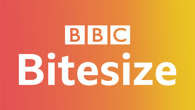 A website filled with games, ideas for activities and video clips that directly link with the national curriculum Design and Technology Programme of Study.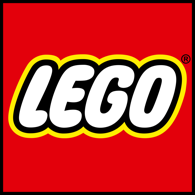 https://education.lego.com/en-gb/lessonsThe Lego Education website has a wealth of D&T resources, including comprehensive lesson plans which come in a range of lengths and challenge levels. From learning about how gears work to creating your very own “life hacks”, there is something fun for every age group to get involved in!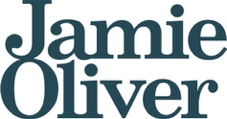 https://www.jamieoliver.com/features/category/get-kids-cooking/Jamie Oliver’s home cooking skills page provides you with a large number of videos to demonstrate a variety of food preparation skills. They are quick to watch and very informative.https://www.teachingideas.co.uk/subjects/dtThe Teaching ideas website provides many ideas for various design projects that you can complete with your child at home. There are lesson plans, challenges and plenty of other resources to inspire children to engage with exciting D&T topics.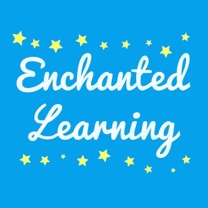 https://www.enchantedlearning.com/crafts/A website filled with ideas for design and craft projects using materials found around the house like egg cartons, cardboard, paper, string, crayons, play dough, paint and glue. Particularly useful if you are looking to base a D&T project around a particular time of year or festival (eg, Christmas, Easter, Mothers’/ Fathers’ Day). http://www.secretlifeofmachines.com/A website about how machines such as cars, telephones, lights, vacuum cleaners and refrigerators work. The website provides little cartoons which explain more about the machine and its history. An accessible way for children to gain a greater insight into the mechanics behind things they use on a daily basis.